Ход урокаРаздел:Раздел 6. Страноведение с основами политической географии 6.1 Страны мираРаздел 6. Страноведение с основами политической географии 6.1 Страны мираФИО педагогаМаженов С.А.Маженов С.А. Дата: 16.05.2022
16.05.2022
 Класс: 8 Количество присутствующих: Количество отсутствующих:Тема урокаТипология стран мира. Количественные и качественные изменения на политической карте мираТипология стран мира. Количественные и качественные изменения на политической карте мира Цели обучения в соответствии 
с учебной программой8.6.1.2. Классифицируют страны мира по форме правления и государственному устройству.8.6.1.3 - анализирует количественные и качественные  изменения на политической карте8.6.1.2. Классифицируют страны мира по форме правления и государственному устройству.8.6.1.3 - анализирует количественные и качественные  изменения на политической картеЦели урокаКлассифицируют страны мира по форме правления и государственному устройству. Дадут описание особенностям политической типологии стран. Сравнят типологии стран, определят их особенности и общие черты. Определять количественные изменения на политической карте мираОпределять качественные изменения на политической карте мираКлассифицируют страны мира по форме правления и государственному устройству. Дадут описание особенностям политической типологии стран. Сравнят типологии стран, определят их особенности и общие черты. Определять количественные изменения на политической карте мираОпределять качественные изменения на политической карте мираЭтап урока/ ВремяДействия педагогаДействия ученикаОцениваниеРесурсыНачало урока2 мин 
 I.Психологически позитивный настрой на урок прием «Волшебная поляна»:1)  Деление на 5 групп методом «Ассоциаций»» по  названию государств и их столиц, написанных на карточках. Должно быть соответствие страна-столица: Казахстан, Великобритания , Германия, Ватикан, Саудовская Аравия.  Затем через направляющие вопросы : - Как вы думаете почему  сегодня у групп такие названия? Вспомните как классифицируются страны мира?Какова будет тема нашего урока? Какие мы будем ставить цели?Цель: определить тему урока, сформировать цели.Учащиеся  отвечают на вопросы выходят  к  названию  темы урока и целям урока.2 балла
карточкиСередина урока 15 минМетод «Кластер» Задание группе № 1, 3 С помощью тематического текста учебника определите: 1)  2 основные формы правления, на которые делятся страны мира.2) 2 вида государственного устройства стран мира.  3) Виды  форм правления государств.4)Заполните схему «Формы государственного управления и  государственного устройства стран мира».  Дескриптор: 1. Уч-ся определят 2 основные формы государственного управления (республиканскую и монархическую). 2.Уч-ся определят 2 формы государственного устройства  (унитарную и федеративную).   3. Определяют 3 вида монархической формы правления (абсолютная, теократическая, конституционная) 4. Определяют 2 вида республиканской формы правления(президентская и парламентская). 5. Заполняют схему «Формы государственного управления и государственного устройства стран мира».      Ф.О.:  Учащиеся передают тетради друг другу по кругу. Взаимопроверка и взаимооценивание в группе. Верно-Неверно.Задание группе № 4 Работа с атласом! (используя «Политическуюкарту мира»)Определи, под цифрами названия 10 государств, ихстолицы и запиши в тетрадь.Дескриптор:  1. Определят под цифрами названия 10 государств2. Определят под цифрами названия 10 столиц. 3. Определяют формы правления.   Задание группе № 4  Метод «Сравнения».1.  С помощью тематического текста определите признаки монархической и республиканской форм правления. 2. Выделить их отличительные черты.   Дескриптор:  1. Определят признаки монархической формы правления государств мира 2. Определят признаки республиканской формы правления. 3. Выделяют 5 отличительных черт данных форм правления.   Ф.О. : Взаимопроверка по шаблону.  Устное комментирование учащихся. Задание группе № 5 Метод «Таблица Вена». Работа в парах.1. Определите признаки унитарной и федеративной форм государственного устройства. 2. Сравните и определите их сходные и отличительные черты.   Дескриптор:1.Определят признаки монархической формы правления государств мира2 Определят признаки республиканской формы правления. 3.Выделяют сходства данных форм правления 4.Выделяют   отличительные черты   данных форм правления.   Ф.О.:   Метод  «Кто больше? » Взаимопроверка по шаблону.  Метод «Галочек»Задание № 2 групповая работа. Метод Семантическая таблица.С помощью тематических данных учебника и справочных таблиц привести примеры стран мира по форме правления и государственное устройству    заполните семантическую таблицу «Политическая типология стран мира». 1,2 – одна группа стран, 3, 4 группе – 2 группа стран, 5группе – 3 группа стран(поставьте знак +).   Дескриптор: 1.Определят формы правления и государственного устройства стран мира 2. Заполнят  семантическую таблицу «Политическая типология стран мира  ФО : Взаимопроверка  групп  по шаблону  и  взаимооценивание. Взаимооценивание  проводится как между группами, так и внутри группы. Капитан группы заполняет листы оценивания, отмечая там правильные ответы учащихся.1 пример – 1 (+)Учащиеся работают в группе, создают постер и защищают его5 балловКарточки, А3,маркеры, стикерыКонец урока20 минВыполнение СОР «Раздел 6. Страноведение с основами политической географии 6.1 Страны мира»Выполняют задания для СОРЛист СОРРефлексия3 мин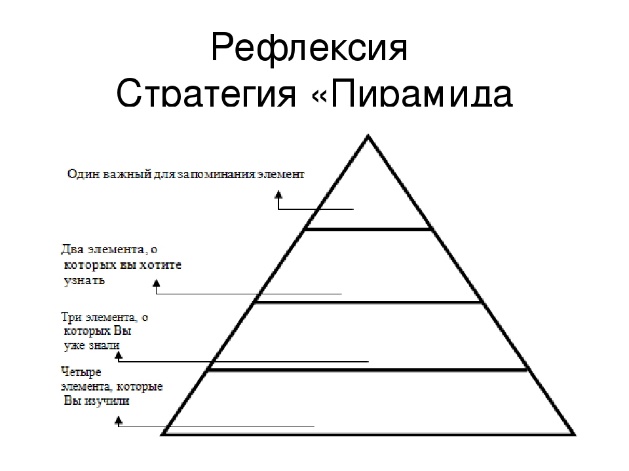 Обобщение знанийПирамида успеха